Прилог 1ПРОЦЕДУРA ЗА ЕВИДЕНТИРАЊЕ И ПРОМЕНУ АПРОПРИЈАЦИЈАПроцедура за евидентирање и промену апропријација кори- сти се за апропријације утврђене законом о буџету Републике Ср- бије и актом о привременом финансирању.Министарство финансија – Сектор буџета одобрава све за- хтеве за промену апропријација, осим ако се ради о надлежности- ма директног буџетског корисника.Директни буџетски корисник може одобрити захтев за про- мену апропријације, под условом да се не мења апропријација ди- ректног буџетског корисника, у следећим случајевима: – за трансфере између индиректних буџетских корисника унутар директног буџетског корисника, ако су у оквиру исте ком- бинације шифара апропријације; – за трансфере на нижем нивоу.Уколико индиректни буџетски корисник жели да изврши про- мену на нижем нивоу организације (подорганизација) или економ- ске класификације, онда захтев за промену апропријације припре- ма и одобрава надлежни директни буџетски корисник.Захтев за промену апропријација користи се: – када је потребно променити иницијалну апропријацију еви- дентирану у информационом систему извршења буџета; – када се апропријације донете на основу акта о привреме- ном финансирању замењују апропријацијама из усвојеног закона о буџету Републике Србије. У овом случају, сви захтеви за про- мену апропријације који су унети пре него што је донет закон о буџету Републике Србије се отказују, а у информациони систем извршења буџета се учитавају иницијалне апропријације утврђене законом о буџету Републике Србије.У случајевима када захтев за промену апропријације захтева и промену квоте, подноси се и захтев за промену квоте.У случају да апропријација не може да се смањи зато што је укупан износ квота (сума) већи од нове смањене апропријације, потребно је претходно смањити квоте у оквиру те апропријације тако да сума нових квота буде мања или једнака одобреној апро- пријацији.Код промене апропријације потребно је водити рачуна о ра- сположивој апропријацији. Расположиву апропријацију за све изворе финансирања рачунамо на следећи начин:За остале изворе финансирања осим 01 – Општи приходи и примања буџета, у информационом систему извршења буџета по- стоји ограничење које се заснива на расположивим средствима на рачуну корисника. Информациони систем извршења буџета ауто- матски проверава који износ је мањи – расположива апропријација или расположива средства. Ако су расположива средства већа од расположиве апропријације, онда се износ расположивих средста- ва користи као ограничење за промену у апропријацији.Шифре разлога представљају инструмент идентификације врсте апропријације, односно промене у апропријацији евиденти- раној у информационом систему извршења буџета:Процедурa за евидентирање иницијалних апропријацијаПроцедура за промену апропријација директног буџетског корисника за извршење принудне наплатеПроцедура за промену апропријација индиректног буџетског корисника за извршење принудне наплатеПрилог 2ПРОЦЕДУРA ЗА ЕВИДЕНТИРАЊЕ И ПРОМЕНУ КВОТАКвоте се евидентирају за све расходе и издатке који се фи- нансирају из извора финансирања 01 – Општи приходи и примања буџета.Процедуре за евидентирање иницијалних квота користе се за евидентирање месечног ограничења потрошње. Корисницима је онемогућено креирање захтева за преузимање обавеза и плаћања уколико квоте нису евидентиране у информационом систему из- вршења буџета.Све промене везане за евидентирану квоту врше се на основу захтева за промену квоте.Процедура за евидентирање иницијалних квотаПроцедура за промену квота директног корисника буџетских средставаПроцедура за промену квота индиректног корисника буџетских средставаПрилог 3ПРОЦЕДУРА ЗА ЕВИДЕНТИРАЊЕ И ПРОМЕНУПРЕУЗЕТИХ ОБАВЕЗА И ПЛАЋАЊА ПРЕУЗЕТЕ ОБАВЕЗЕУ информационом систему извршења буџета разликујемо следеће основе преузимања обавеза:–захтеве за преузимање обавеза за које се у наредном перио- ду очекује да представљају готовински издатак;–када је потребно прекњижити раније плаћене износе са јед- не шифре буџетске класификације на другу (осим организационе шифре).Захтевом за промену преузете обавезе може се мењати креи- рана преузета обавеза. Овим захтевом могу се променити следећи елементи: врста документа, датум документа, текући рачун при- маоца, износ документа и датум доспећа. За остале врсте промена потребно је прво отказати креирану преузету обавезу, а затим кре- ирати нову преузету обавезу.Захтев за отказивање преузете обавезе користи се за:–отказивање неплаћене обавезе, или–отказивање дела (ставке преузете обавезе) неплаћене преу- зете обавезе.Захтев за преузимање обавеза – опште напоменеЗахтеви за преузимање обавезе за текућу буџетску годину, морају се унети у информациони систем извршења буџета најка- сније до 21. децембра текуће године.Информациони систем извршења буџета не преноси непла- ћене преузете обавезе из текуће у наредну буџетску годину. Све преузете обавезе које су унете, а нису плаћене до последњег рад- ног дана у години аутоматски се отказују.Захтев за преузимање обавезе може садржати једну или више ставки преузете обавезе, уколико се очекује да се више плаћања изврши у оквиру једне преузете обавезе. Преузета обавеза упућује на јединствену комбинацију шифара и свака ставка преузете оба- везе садржи износ и очекивани датум плаћања. У оквиру једног захтева са више ставки, могуће је отказати извршење једне или више ставки.После преузимања обавезе, приликом трансакције плаћања увек се терети најнижи ниво економске класификације, односно ниво субаналитике.Процедура за креирање преузете обавезеПроцедура за отказивање преузете обавезеПроцедура за промену преузете обавезеПЛАЋАЊАУ информационом систему извршења буџета разликујемо следеће врсте захтева за плаћање: – захтеви за плаћање код којих постоји претходно креирана преузета обавеза евидентирана у информационом систему извр- шења буџета; – у посебно одобреним случајевима, када информациони си- стем извршења буџета аутоматски генерише преузету обавезу са захтева за плаћање.Разликујемо две врсте плаћања: – екстерно – које умањује салдо на консолидованом рачуну трезора Републике; – интерно – које је усмерено ка буџетском кориснику (у окви- ру консолидованог рачуна трезора Републике), које не умањује салдо на консолидованом рачуну трезора Републике.Отказивање захтева за плаћање користи се само у случајеви- ма у којима је плаћање одобрено, али није извршено.Захтеви за плаћање – опште напоменеЗахтеви за плаћање се припремају када се идентификује по- треба за плаћањем, односно по пријему одговарајуће рачуновод- ствено – финансијске документације.Захтеви за плаћање могу теретити само следеће класе: – 400000 – Текући расходи; – 500000 – Издаци за нефинансијску имовину; – 600000 – Издаци за отплату главнице и набавку финансиј- ске имовине.У оквиру класе 400000, захтеви за плаћање не могу да терете категорију 490000. Захтеви за трансфер средстава могу да терете само категорију 490000 – Административни трансфери из буџета од директних буџетских корисника индиректним буџетским кори- сницима или између буџетских корисника на истом нивоу и сред- ства резерве.Приликом креирања захтева за плаћање корисник опредељује евиденциони рачун на коме ће се евидентирати износ који се пла- ћа. Уколико постоји више евиденционих рачуна за један извор фи- нансирања, корисник опредељује на којем евиденционом рачуну ће се извршити евидентирање трансакције плаћања.Процедура за креирање захтева за плаћањеОтказивање захтева за плаћањеПромена захтева за плаћањеПромену захтева за плаћање корисник може вршити само у случају када је налог за плаћање одбијен у платном промету. Кори- сник може променити одређене елементе налога.УНОС ЗАХТЕВА ЗА ПРЕУЗИМАЊЕ ОБАВЕЗА И ПЛАЋАЊА У ИНФОРМАЦИОНИ СИСТЕМ ИЗВРШЕЊА БУЏЕТА ИЗУЗЕТНО ОД ЧЛАНА 22. ПРАВИЛНИКА О СИСТЕМУ ИЗВРШЕЊА БУЏЕТА РЕПУБЛИКЕ СРБИЈЕ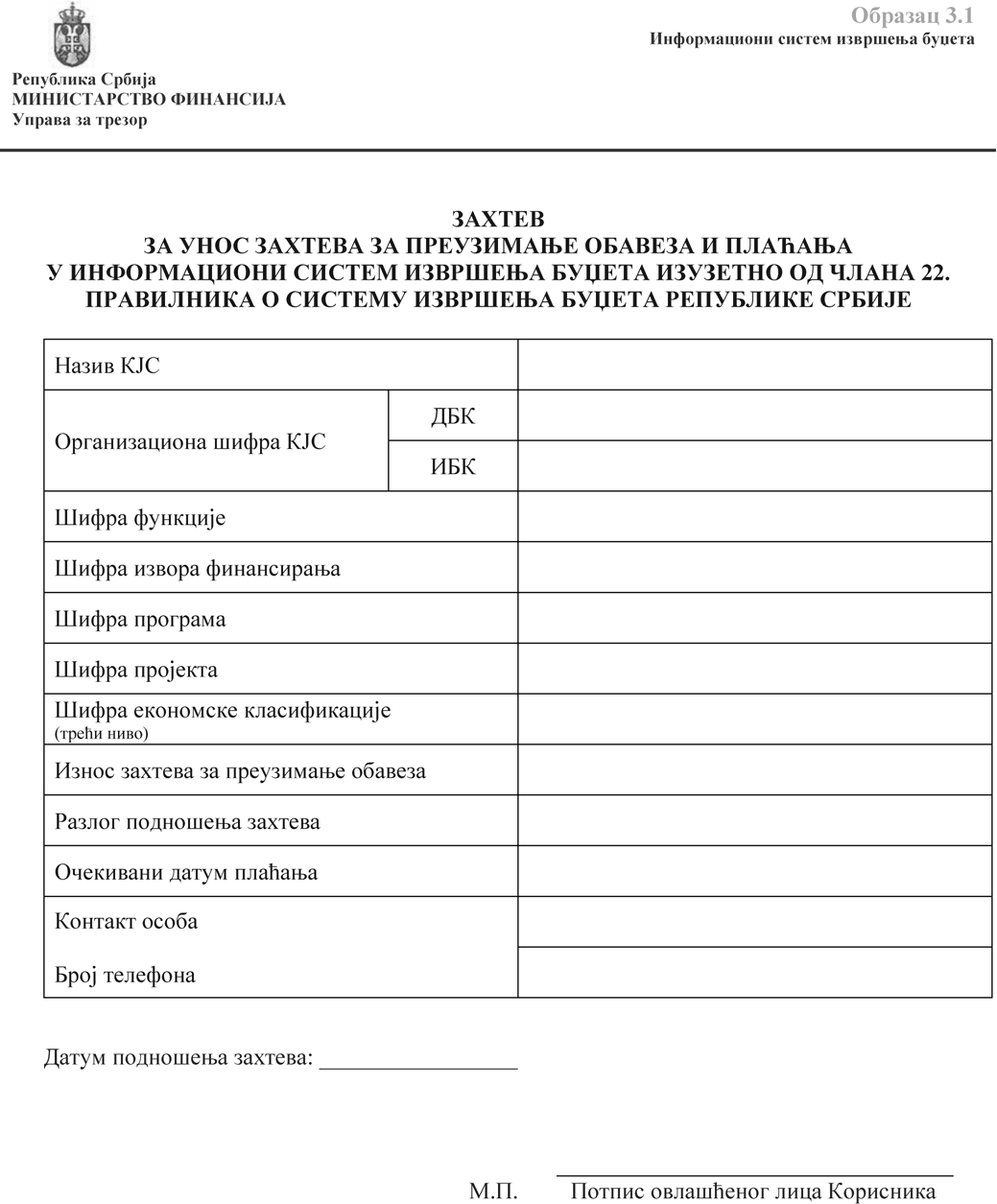 Прилог 4ПРОЦЕДУРА ЗА ПРЕКЊИЖАВАЊЕ РАСХОДА И ИЗДАТАКАПрекњижавање је поступак којим корисник може мењати све шифре буџетске класификације осим организационе шифре за из- вршена плаћања.За прекњижавање је потребно одобрење Управе за трезор – Сектора за буџетско рачуноводство и извештавање. Прекњи- жавање извршених плаћања за конта категорије 41 – расходи за запослене (исправка техничке грешке – погрешно опредељена економска класификација, програм, пројекат и др.), Управа за тре- зор – Сектор за буџетско рачуноводство и извештавање ће одобри- ти уз претходно добијену сагласност Сектора за обраду личних примања.Ради спровођења трансакција прекњижавања у информацио- ном систему извршења буџета корисник креира захтев за прекњи- жавање. Обавезно попуњава поље разлог исправке и уз захтев до- ставља образложење разлога исправке на основу кога је потребно извршити прекњижавање.Захтев за прекњижавање креира се у следећим случајевима: – када је потребно прекњижити раније плаћене износе са јед- не економске класификације на другу у оквиру исте апропијације; – када је потребно прекњижити износе наплаћене принудном наплатом; – када је потребно прекњижити раније плаћене износе са јед- не буџетске класификације (осим организационе шифре) на другу у оквиру различитих апропијација.На основу врсте (типа) и броја финансијског, односно рачу- новодственог документа које је унео корисник приликом креирања захтева за преузимање обавезе, информациони систем извршења буџета врши проверу да ли је по том основу већ извршено плаћа- ње. Уколико се утврди да су испуњени сви услови, захтев је успе- шно креиран.Захтеви за прекњижавање, могу се унети у информациони систем извршења буџета до 31. марта наредне године за извршене обавезе у претходној буџетској години.Процедура за прекњижавањеПрилог 5ПРОЦЕДУРА ЗА ПРИСТУП СИСТЕМУПроцедура за отварања корисничких налогаОтварање корисничких налога врши Управа за трезор на основу Обрасца 5.1 – Захтев за додељивање корисничких улога (овлашћења), који доставља корисник.Корисник доставља Управи за трезор: – оверен и потписан захтев; – очитане идентификационе документе свих лица наведених у захтеву; – службени допис или овлашћење и очитан идентификаци- они документ за лице које преузима Образац 5.3 – Одобрење за приступ систему.У службеном допису корисник може детаљније образложити захтев уколико је неопходно или се захтева посебна врста улоге за рад у систему.Корисници који приступају ФТП сервису Управе за трезор, додатно достављају захтев у форми службеног дописа.Корисници који приступају информационом систему извр- шења буџета преко VPN-a, додатно достављају захтев у форми службеног дописа.Корисник може у једном допису навести захтеве за ФТП сер- вис, VPN приступ и овлашћење за лице које врши примопредају документације.Управа за трезор реализује наведене захтеве и издаје кори- снику одобрења за тражене сервисе.Управа за трезор – Сектор за информационе технологије врши контролу формалне исправности примљених докумената. У случају идентификовања грешке, корисник је у обавези да изврши исправку и достави нови захтев. Када је захтев исправан, Управа за трезор приступа реализацији захтева. По завршеном поступку Управа за трезор обавештава корисника (путем електронске поште или бројева телефона који су наведени у захтеву) о датуму и вре- мену примопредаје одобрења.Одобрење за приступ информационом систему извршења буџета, као и одобрења за коришћење ФТП сервиса и VPN-а, пот- писује овлашћено лице Управе за трезор и лице овлашћено за при- мопредају код корисника.Процедура за опозив корисничког налогаОпозив корисничких налога врши Управа за трезор на осно- ву Обрасца 5.2 – Захтев за опозив корисничког налога, који доста- вља корисник.У случају хитности поступак за опозив корисничког налога може се започети на основу потписаног и овереног захтева за опо- зив корисничког налога који је достављен на адресу електронске поште isib@trezor.gov.rs. Корисник је у обавези да у најкраћем року достави Управи за трезор оригинал захтева.Управа за трезор спроводи процедуру за опозив корисничког налога у року од 24 часа од тренутка достављања захтева од стра- не корисника.Опозив корисничког налога врши се у следећим случајевима: – злоупотребе овлашћења од стране имаоца корисничког на-лога; – злоупотребе од стране другог лица; – неактивности корисничког налога у временском периодудужем од једне године; – на захтев корисника.На описан начин се врши опозив корисничких налога за ФТП сервис и VPN приступ. Корисник доставља службени допис у коме наводи сервисе за које захтева опозив.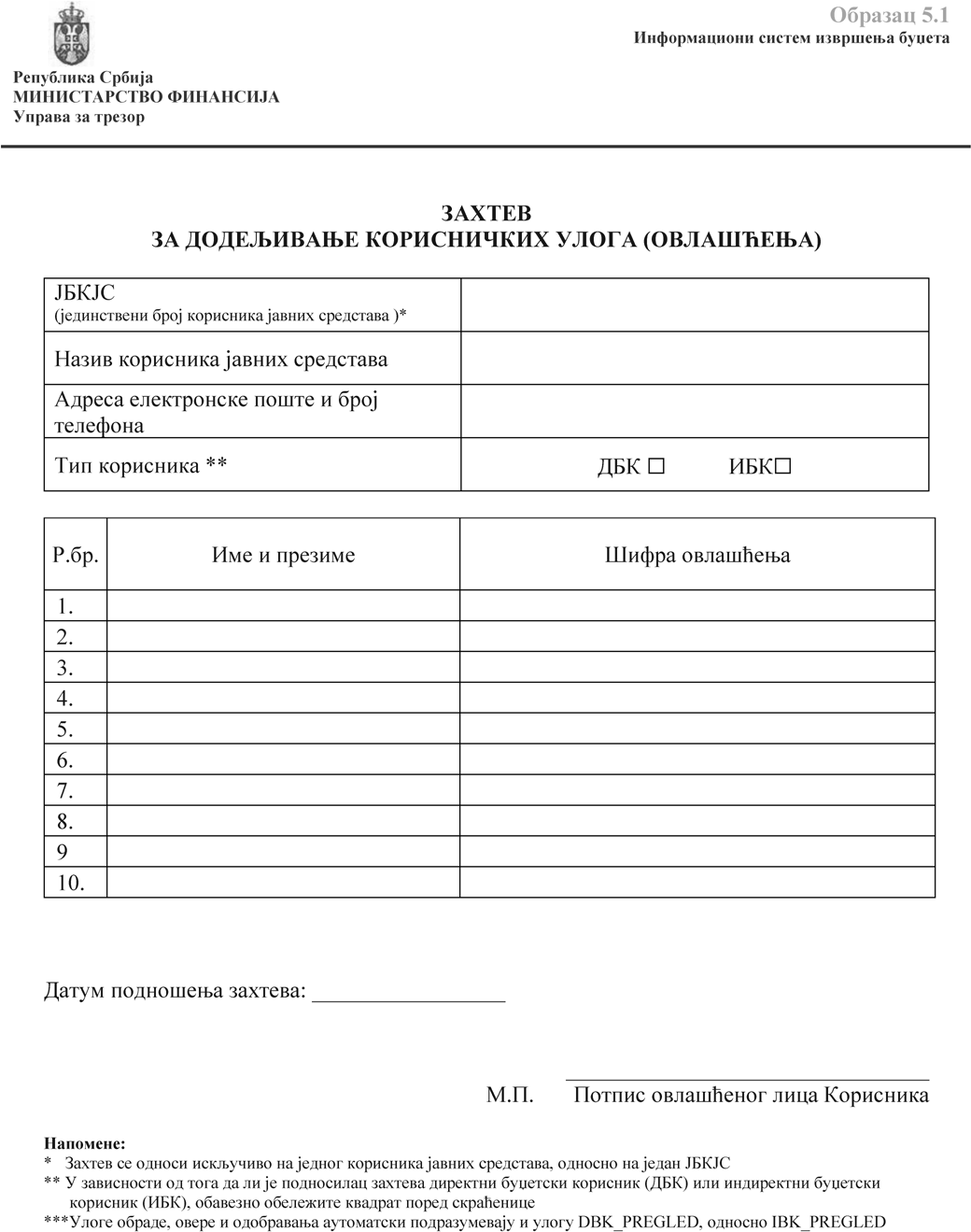 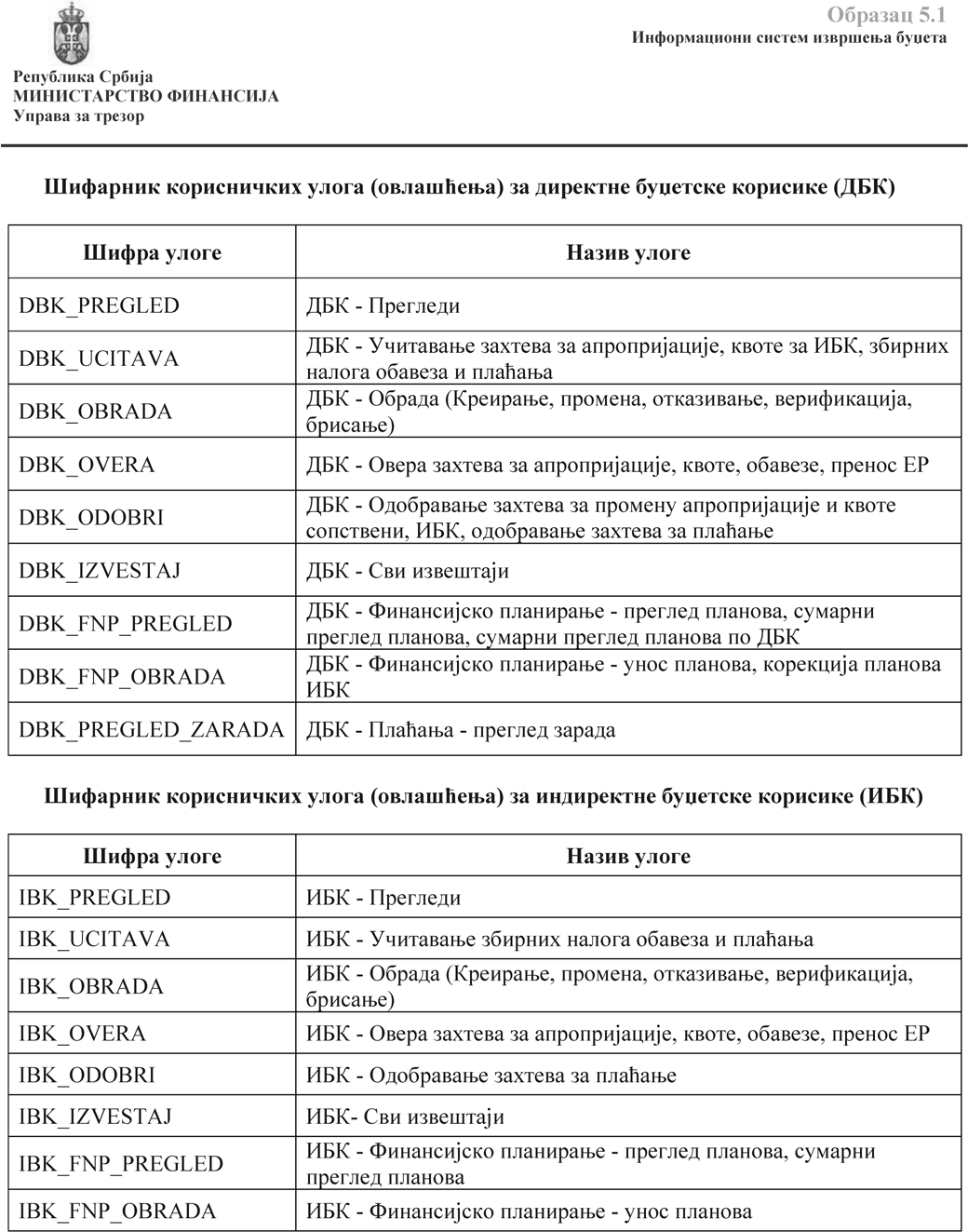 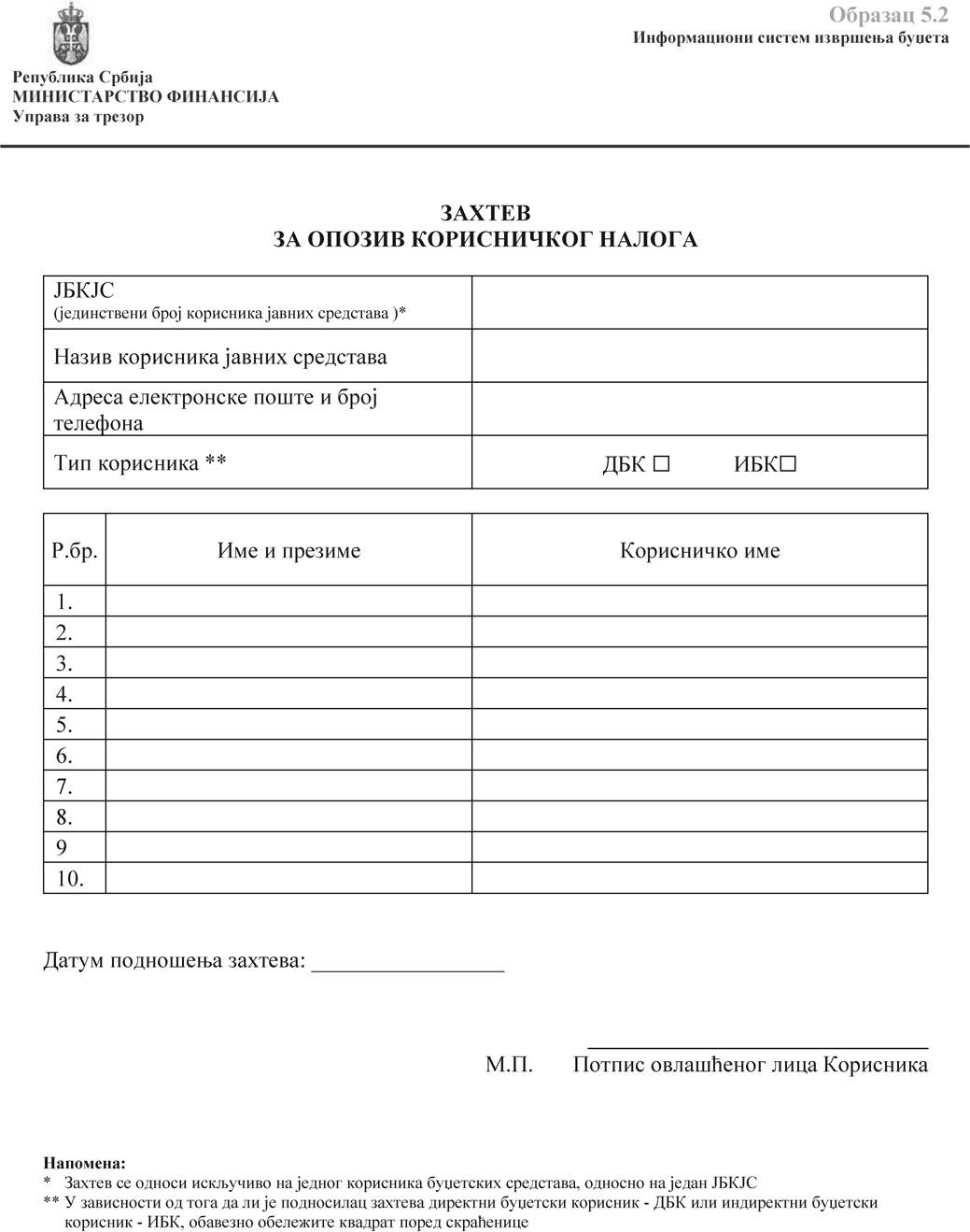 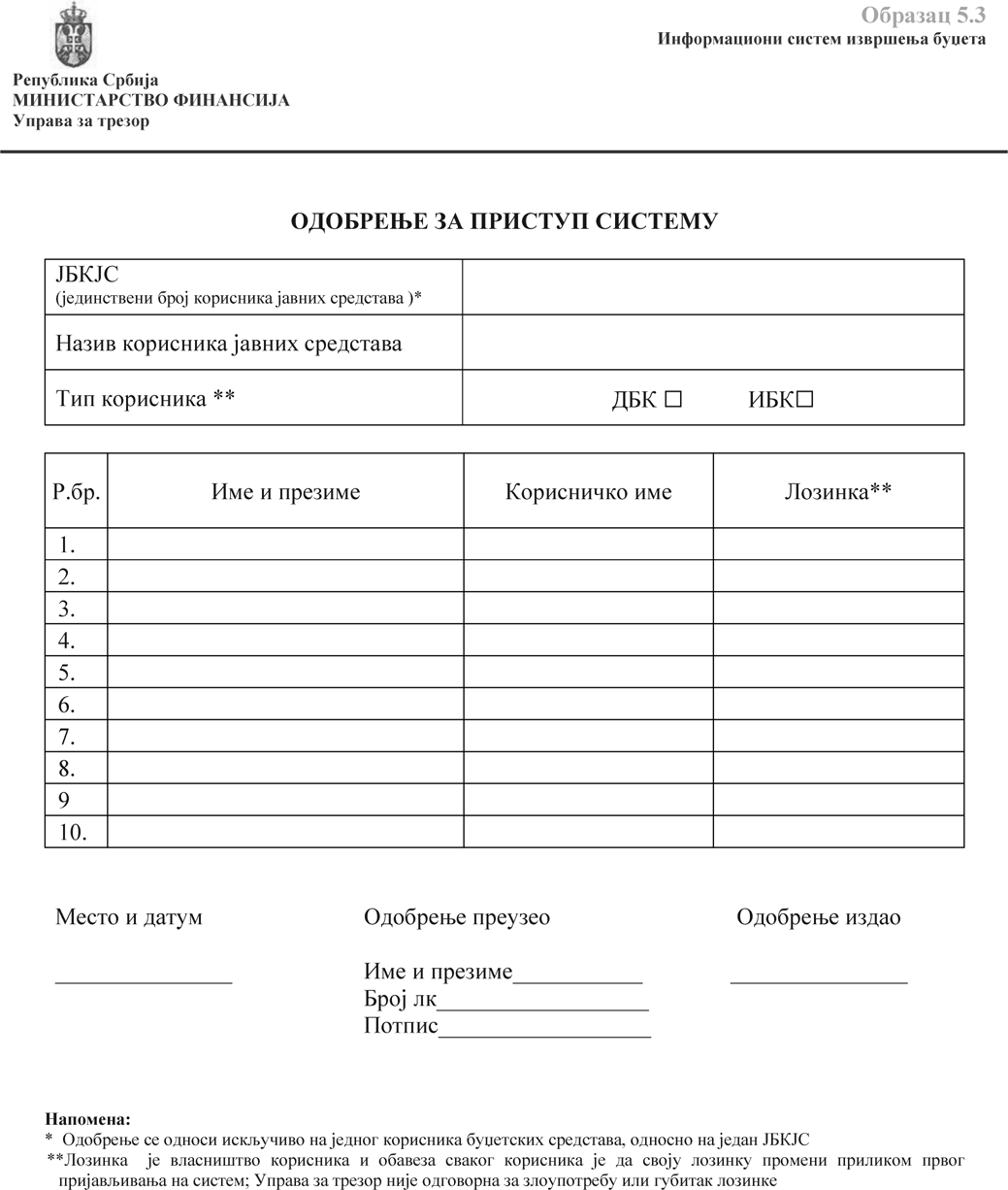 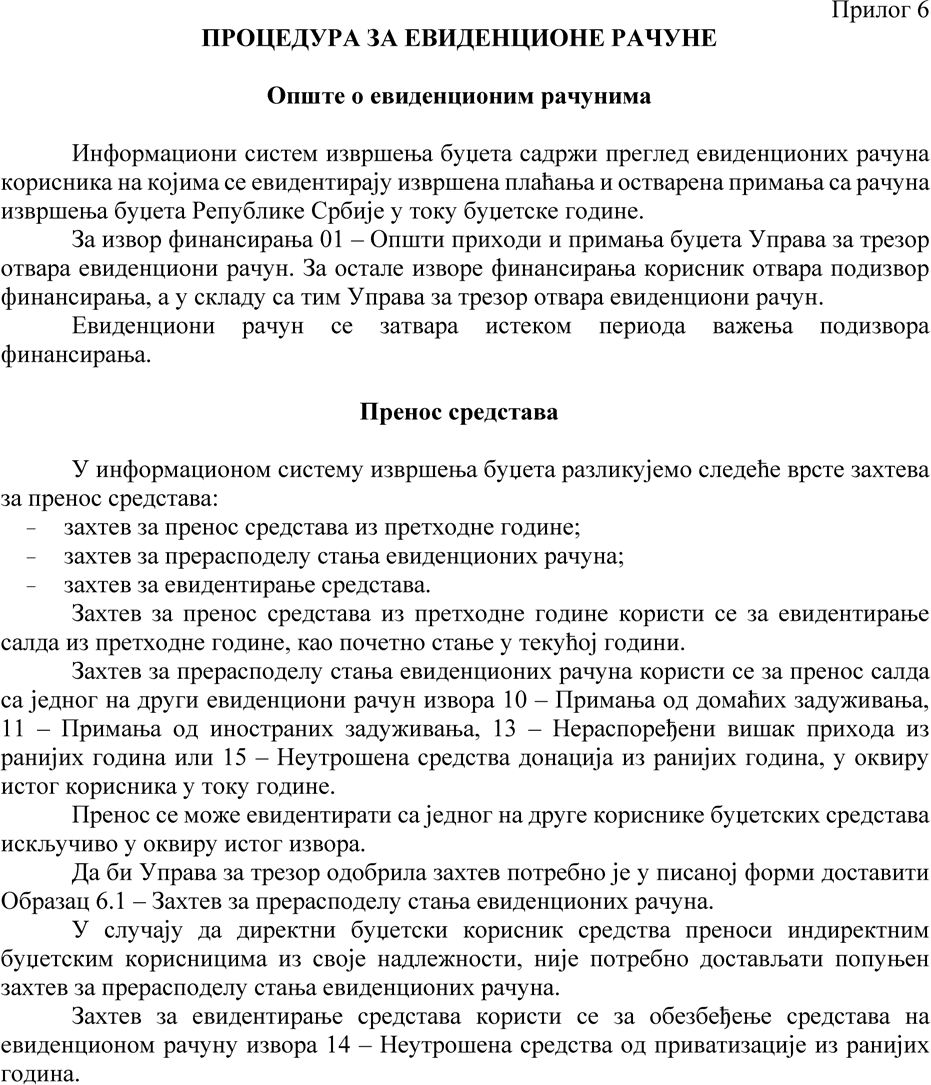 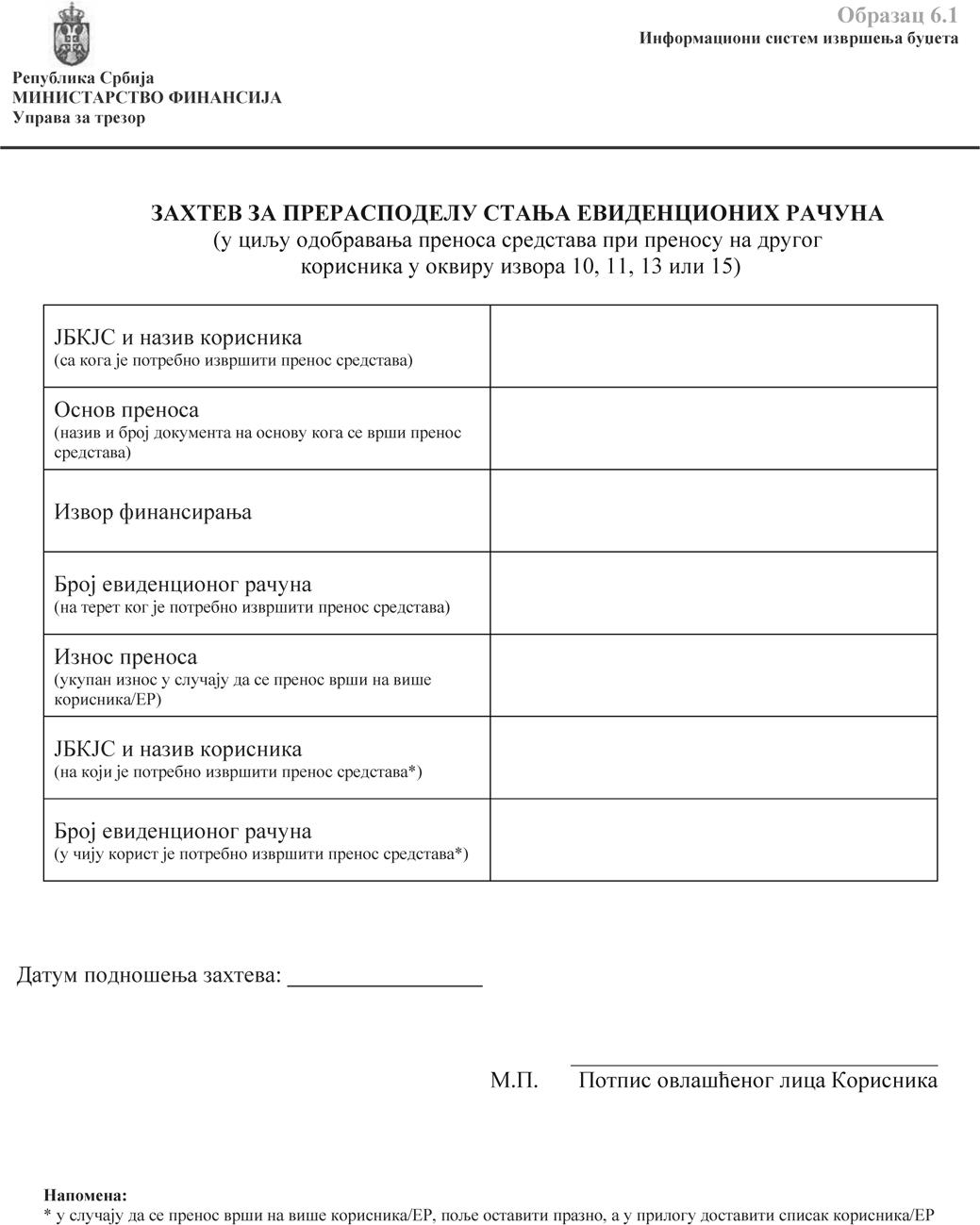 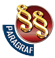 ПРАВИЛНИКО ИЗМЕНИ ПРАВИЛНИКА О СИСТЕМУ ИЗВРШЕЊА БУЏЕТА РЕПУБЛИКЕ СРБИЈЕ("Сл. гласник РС", бр. 151/2020)Шифра разлогаНазивОпис01Годишњи буџетКористи се за евидентирање апропријација утврђених законом о буџету Републике Србије.Захтев креира: Министарство финансија – Сектор буџетаЗахтев одобрава: Министарство финансија – Сектор буџетаКвоте одобрава: Управа за трезор – Сектор за извршење буџета02Привремено финансирањеКористи се за евидентирање и промену апропријација утврђених актом о привременом финансирању.Захтев креира: Министарство финансија – Сектор буџетаЗахтев одобрава: Министарство финансија – Сектор буџетаКвоте одобрава: Управа за трезор – Сектор за извршење буџета03Допунски буџетКористи се за евидентирање и промену апропријација утврђених изменама и допунама закона о буџету Републике Србије.Захтев креира: Министарство финансија – Сектор буџетаЗахтев одобрава: Министарство финансија – Сектор буџетаКвоте одобрава: Управа за трезор – Сектор за извршење буџета04Трансфер резервеКористи се за евидентирање и промену апропријација код трансфера средстава из буџетске резерве на апропријације буџетских корисника, односно са апропријација буџетских корисника у буџетску резерву, у складу са законом којим се уређује буџетски систем.Захтев креира: Министарство финансија – Сектор буџетаЗахтев одобрава: Министарство финансија – Сектор буџетаКвоте одобрава: Управа за трезор – Сектор за извршење буџетаНадлежностАктивностНародна скупштина/ ВладаНародна скупштина доноси закон о буџету Републике Србије, као и закон о изменама и допунама закона о буџету Републике Србије.Влада доноси акт о привременом финансирању.Управа за трезор – Сектор за информационе технологијеПрипрема систем за учитавање података.Министарство финансија – Сектор буџетаДоставља Управи за трезор – Сектору за информационе технологије шифарнике позиција, програма и пројеката на учитавање у информациони систем извршења буџета.Управа за трезор – Сектор за информационе технологијеУчитава шифарнике у информациони систем извршења буџета, исправља евентуалне грешке и поново учитава исправне податке.Управа за трезор – Сектор за информационе технологијеОбавештава Министарство финансија – Сектор буџета о успешно учитаним подацима шифарника у информациони систем извршења буџета.Министарство финансија – Сектор буџетаУчитава податке иницијалног буџета у информациони систем извршења буџета, исправља евентуалне грешке и поново учитава исправне податке.Министарство финансија – Сектор буџетаУ извештају „Збирни преглед апропријација” проверава тачност унетих апропријација.Министарство финансија – Сектор буџетаКада одређене апропријације нису правилно и тачно унете, врши исправке помоћу процедура за подношење Захтева за промену апропријација.Министарство финансија – Сектор буџетаПотврђује тачност учитаних апропријација.Управа за трезор – Сектор за извршење буџетаОбавештава директне буџетске кориснике да изврше расподелу одобрених апропријација на индиректне буџетске кориснике у информационом систему извршења буџета.Корисник буџетских средставаПрегледа извештај „Збирни преглед апропријација“. Уколико уочи да у унетим апропријацијама постоји грешка, директни буџетски корисник о томе обавештава Министарство финансија – Сектор буџета, а индиректни буџетски корисник свог директног буџетског корисника, ради исправке уочених грешака.Министарство финансија – Сектор буџетаВрши корекцију унетих апропријација.НадлежностАктивностУправа за трезор – Сектор за јавна плаћања и фискалну статистикуУколико нема довољно средстава на апропријацијама за извршење принудне наплате 483000 или 485000, уинформационом систему извршења буџета се обуставља извршавање плаћања са свих апропријација индиректног корисника буџетских средстава, осим са апропријација изузетих од принудне наплате.Директни буџетски корисникИстог дана, а најкасније наредног радног дана од дана обуставе извршавања плаћања индиректном кориснику буџетских средстава:Умањује апропријације за извршење принудне наплате 483000 или 485000, у оквиру главе у буџету Републике Србије која се односи на ту врстуиндиректних корисника буџетских средстава, а повећава апропријације за извршење принудне наплате 483000 или 485000, конкретног индиректног корисника буџетских средстава на чији терет се извршава принудна наплата.Умањује своје апропријације за извршење принудне наплате 483000 или 485000, а повећава апропријације за извршење принудне наплате 483000 или 485000конкретног индиректног корисника буџетских средстава за износ принудне наплате на чији терет се извршава принудна наплата.Директни буџетски корисникАко нема довољно средстава на апропријацијама за извршење принудне наплате 483000 или 485000, у оквиру главе у буџету Републике Србије која сеодноси на ту врсту индиректних корисника буџетских средстава, директни корисник буџетских средстава истог дана, а најкасније наредног радног дана оддана обустављања извршавања плаћања индиректног корисника буџетских средстава, умањује другу апропријацију која није изузета од принудне наплате, за износ за који треба извршити принудну наплату, аповећава апропријацију намењену за исту врсту расхода индиректног корисника буџетских средстава на чији терет се извршава принудна наплата.Управа за трезор – Сектор за јавна плаћања и фискалну статистикуИзвршава преусмеравање потребног износа средстава ради извршења налога принудне наплате сарасположивих апропријација конкретног индиректног корисника буџетских средстава на апропријације за извршење принудне наплате 483000 или 485000, тако што креира, оверава и одобрава захтев за промену апропријације у информационом систему извршења буџета.Управа за трезор – Сектор за јавна плаћања и фискалну статистикуПо извршеном преусмеравању апропријација, креира, оверава и одобрава захтев за промену квота.Директни буџетски корисникПрегледа одобрене захтеве у информационом систему извршења буџета и уколико уочи грешке о истом обавештава Управу за трезор.НадлежностАктивностДиректни буџетски корисникУноси захтев за евидентирање иницијалних квота у информациони систем извршења буџета.Индиректни буџетски корисникУноси захтев за евидентирање иницијалних квота у информациони систем извршења буџета.Директни буџетски корисникПрегледа захтев за евидентирање иницијалних квота својих индиректних буџетских корисника и коригује их у случају потребе.Управа за трезор – Сектор за извршење буџетаПрипрема иницијалне месечне квоте расхода на основу критеријума утврђених овим правилником и одобрава их у информационом систему извршења буџета.Управа за трезор – Сектор за извршење буџетаИнформације о одобреним квотама се стављају на увид и располагање корисницима буџетских средстава.НадлежностАктивностДиректни буџетски корисникИдентификује потребу за променом квоте.Директни буџетски корисникКреира захтев за промену додељених квота у информационом систему извршења буџета. Захтев за промену квоте садржи следеће елементе: – износ промене; – период квоте за који се квота повећава, односно смањује; – тип промене; – жељени датум промене; – програм, пројекат, економску и функционалну класификацију; – образложење основа промене које доставља кроз информациони систем извршења буџета.Директни буџетски корисникПрегледа захтев за промену квоте: – да ли је промена у складу са наменом утврђеном буџетом; – да ли постоји образложење основа промене; – да ли су испуњени други критеријуми утврђени овим правилником.Директни буџетски корисникОверава или отказује захтев за промену квота у информационом систему извршења буџета.Управа за трезор – Сектор за извршење буџетаАнализира оверене захтеве за промену квота. На основу извршене анализе достављених захтева за промену квота одлучује о промени квота – одобрава/одбија захтев за промену квота.Министарство финансија – Сектор буџетаАнализира оверене захтев за промену квота, за економске класификације 411000 и за 412000 (примања за запослене). На основу извршене анализе достављених захтева за промену квота одлучује о промени квота – одобрава/одбија захтев за промену квота.Управа за трезор – Сектор за извршење буџетаЗахтеви за промену квота који нису одобрени у текућем месецу се отказују последњег радног дана у месецу.НадлежностАктивностКорисник буџетских средставаУтврђује потребан износ за измирење обавеза.Корисник буџетских средставаКреира у информационом систему извршења буџета захтев за преузету обавезу.Корисник буџетских средставаПрегледа креирани захтев за преузету обавезу: – да ли је захтев правилно попуњен; – да ли је расход или издатак у складу са наменом одобреном буџетом.Корисник буџетских средставаОверава захтев за креирање преузете обавезе.НадлежностАктивностКорисник буџетских средставаУ информационом систему извршења буџета креира захтев за отказивање преузете обавезе.Корисник буџетских средставаПрегледа захтев за отказивање преузете обавезе.Корисник буџетских средставаОверава захтев за отказивање преузете обавезе.НадлежностАктивностКорисник буџетских средставаУ информационом систему извршења буџета креира захтев за промену преузете обавезе.Корисник буџетских средставаПрегледа захтев за промену преузете обавезе.Корисник буџетских средставаОверава захтев за промену преузете обавезе.НадлежностАктивностКорисник буџетских средставаКорисник врши отказивање захтева за плаћање наводећи разлог отказивања.Управа за трезорУколико информациони систем извршења буџета прихвати податке, онда се трансакција евидентира на дан уноса. У систему се дешава следеће: – налог за плаћање је означен као отказан; – захтев за плаћање се означава као отказан; – обавеза се смањује; – шифра трансакције издатака се сторнира; – мења се износ расположиве апропријације и квоте.НадлежностАктивностКорисник буџетских средставаКреира у информационом систему извршења буџета захтев за плаћање када је претходно креирана преузета обавеза.Корисник буџетских средставаПрегледа захтев за плаћање.Корисник буџетских средставаОдобрава захтев за плаћање.Управа за трезор – Сектор за рачуноводство и буџетско извештавањеОдобрава/одбија захтев за прекњижавање.Корисник буџетских средставаПримењује одобрени захтев за прекњижавање преузете обавезе.Проверава ефекте извршења захтева за прекњижење и обавештава Управу за трезор у случају уочене грешке.